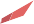 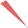 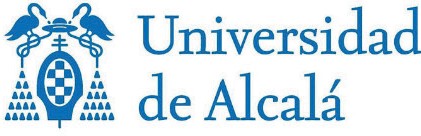 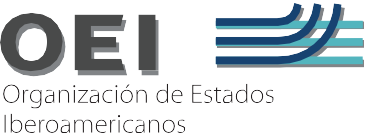 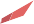 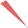 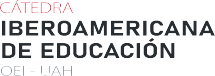 Estructura del Protocolo de Investigación(máximo 6 páginas)Título (del Proyecto de Investigación).Claro y conciso. Puede añadirse un subtítulo especificando/detallando el tema.Autor/a de la propuestaPresentación/ Justificación del tema.Motivo por el que se ha elegido. Valoraciones previas de situación. Propósito del trabajo.Contexto en el que se inscribe.Social. Geográfico. Educativo/docente. Político. Histórico/ Antecedentes.Recursos necesarios para la investigación.Normativa que le afecta (contexto normativo básico)Estudios/ Experiencias similares realizadas.Antecedentes académicos / Breve y esquemático Estado del Arte sobre la temática elegida.Marco Teórico. Fundamentación teórica/ técnica.Línea/s teórica/s y, en su caso, autores de referencia que servirán de guía en el trabajo.Desarrollo conceptual básico.Marco metodológico. Propuesta metodológicaTipo de investigación. Metodología que se aplicará.Planteamiento del problema. Preguntas de investigación.Hipótesis, en su caso.Objetivo/s.Técnica/s. Instrumento/s. Estrategia/sPoblación y MuestraOtros aspectos metodológicos y del desarrollo de la investigaciónNota: según el tipo de investigación podrán añadir o quitar algunos elementos de esta propuesta de estructura metodológica.Propuesta de ejecución del Trabajo:Acciones. Desarrollo/ ejecución.Participantes, en su caso.Temporización.Propuesta de presentación de resultados y del análisis de resultados.Utilidad, beneficios, aplicabilidad de la investigación.Bibliografía básica (sólo las referencias fundamentales, no más de cinco citas contando libros, artículos o web).